■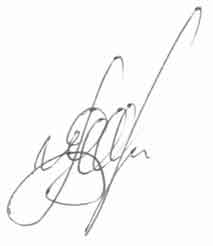 Директор МП «Сватівський міський ринок»№з/пНайменуванняпродукціїмасавимірюванняЦіна1М'ясо1 кг952Сало1 кг653Риба3.1.Карп1 кг403.2.Толстолоб1 кг253.3.Щука1 кг403.4.Карась1 кг253Масло вершкове1 кг1184Олія1 кгЗО5Молоко1л156Сир0,5 кг (1 блюдце)ЗО7Яйце10 шт188Цукор1 кг149Огірок1 кг1110Томат1 кг2811Капуста білокачанна1 кг1012Капуста квашена1 кг.-13Картопля1 кг814Буряк1 кг4,515Цибуля1 кг616Мандарин1 кг.-17Яблуко1 кг1618Часник1 кг3519Мед1 кг-20Гриби (шампіньони)1 кгЗО21Лимон1 кг4522Крупа гречнева1 кг2523Крупа рисова1 кг2224Макаронні вироби1 кг1525Мука вищого гатунку1 кг1026Порошок пральний, 0,4 кг1 уп.2827Мило 1ОО гр.1 кус.1528Шампунь 250 мл.1 фл.4029Зубна паста 110 мл.1 туба3530Шкарпетки чоловічи1 шт.25